Exemple de trame prête à l’emploiEcouter et reconnaître des sons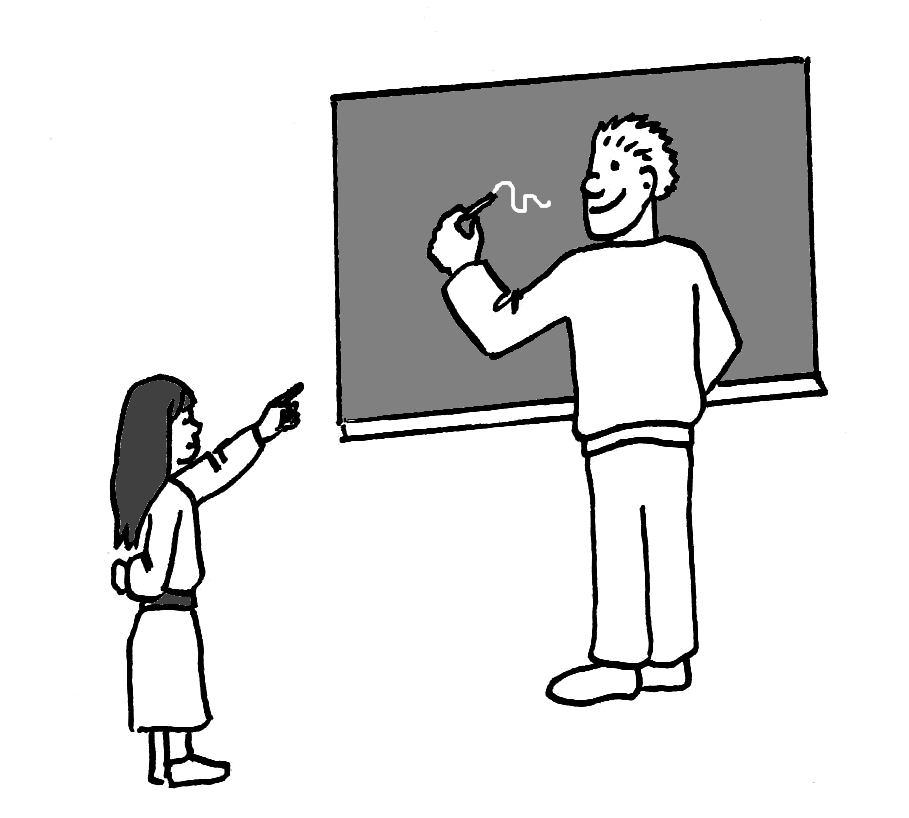 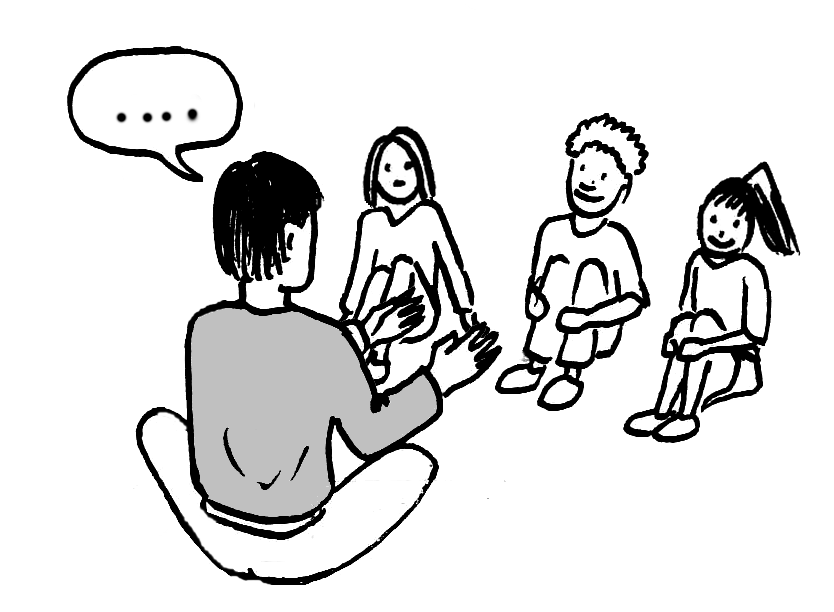 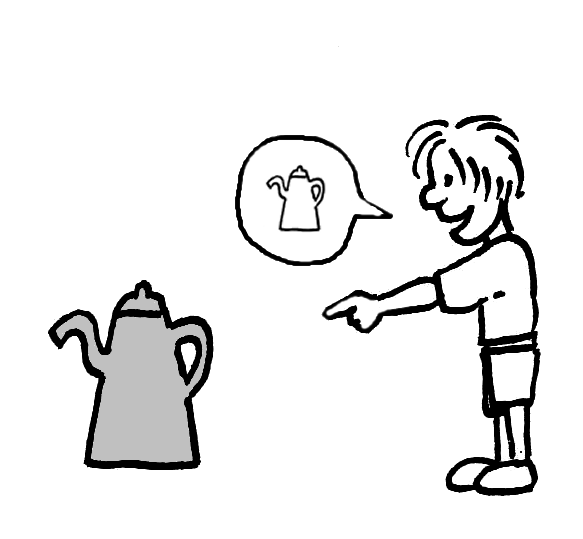 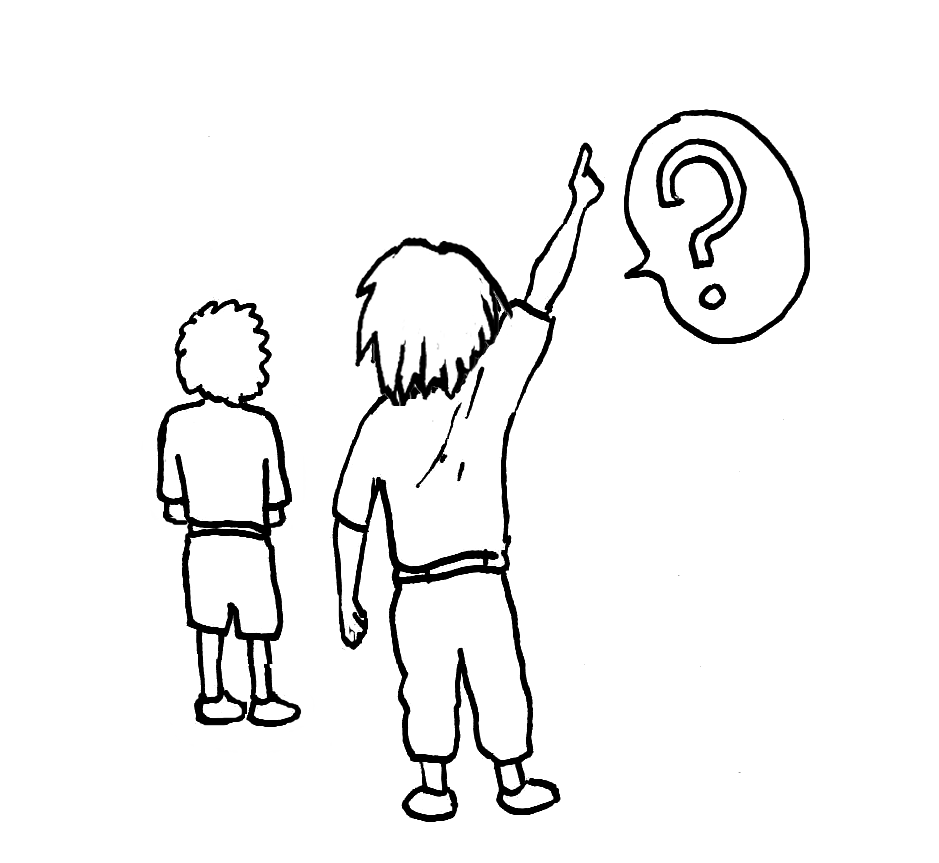 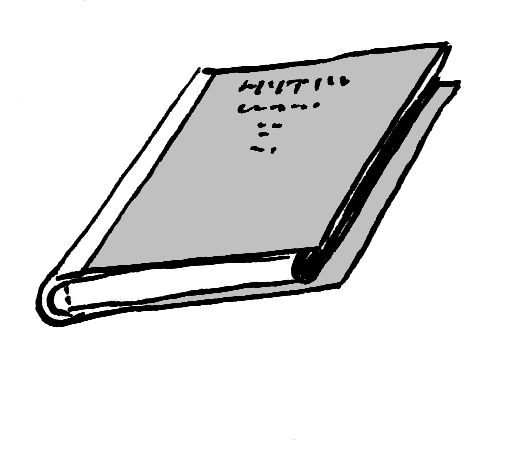 LE SPECTACLE VIVANTSV 1 : Proposer des solutions dans des situations de projet, de création, de résolution de problèmes, avec son corps, sa voix ou des objets sonores.
EC 1.1 : intitulé de la compétenceVignette avec libellé, illustration, niveau de classe et pointage 					Vignette avec libellé, illustrationVignette avec libellé, illustration, niveau de classe                                                                  Vignette avec libellé, illustration et pointageDomaine 3 : agir, s’exprimer, comprendre à travers les activités artistiquesSpectacle vivant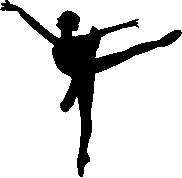 Oser bougerOu J’ose bouger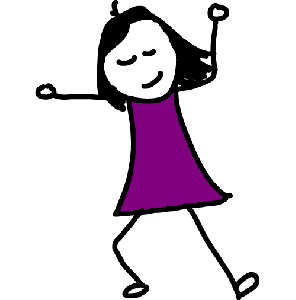 Explorer différentes parties de son corps 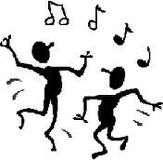 Se concentrer et écouterOuJe me conventre et j’écoute la musique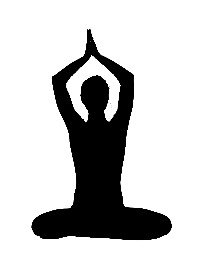 Bouger avec la musiqueOuJe bouge avec la musique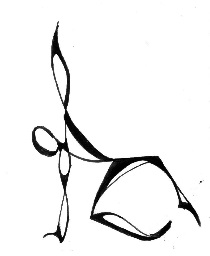 Seul;   Avec les autres ;   Devant un public        1                 3              4 et +Avant la danse ;  Pendant la dansePendant la durée de la musique :  En harmonie avec la musique :       Oser bougerOu J’ose bougerOser bougerOu J’ose bougerOser bougerOu J’ose bougerOser bougerOu J’ose bougerExplorer différentes parties de son corps Explorer différentes parties de son corps Explorer différentes parties de son corps Explorer différentes parties de son corps Se concentrer et écouterOuJe me conventre et j’écoute la musiqueSe concentrer et écouterOuJe me conventre et j’écoute la musiqueSe concentrer et écouterOuJe me conventre et j’écoute la musiqueSe concentrer et écouterOuJe me conventre et j’écoute la musiqueBouger avec la musiqueOuJe bouge avec la musiqueBouger avec la musiqueOuJe bouge avec la musiqueBouger avec la musiqueOuJe bouge avec la musiqueBouger avec la musiqueOuJe bouge avec la musiqueSeul;   Avec les autres ;   Devant un publicSeul;   Avec les autres ;   Devant un publicSeul;   Avec les autres ;   Devant un publicSeul;   Avec les autres ;   Devant un public        1                 3              4 et +        1                 3              4 et +        1                 3              4 et +        1                 3              4 et +Avant la danse ;  Pendant la danseAvant la danse ;  Pendant la danseAvant la danse ;  Pendant la danseAvant la danse ;  Pendant la dansePendant la durée de la musique :  En harmonie avec la musique :       Pendant la durée de la musique :  En harmonie avec la musique :       Pendant la durée de la musique :  En harmonie avec la musique :       Pendant la durée de la musique :  En harmonie avec la musique :       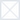 Domaine 1 : mobiliser le langage dans toutes ses dimensionsL’écritLibellé 1Libellé 1Libellé 1Libellé 1Libellé 1Libellé 1Libellé 1Libellé 1Libellé 1Libellé 1Libellé 1Libellé 1Libellé 1Libellé 1Libellé 1Libellé 1Libellé 1Libellé 1Libellé 1Libellé 1LIBELLE 2LIBELLE 2LIBELLE 2LIBELLE 2LIBELLE 2LIBELLE 2LIBELLE 2LIBELLE 2LIBELLE 2LIBELLE 2LIBELLE 2LIBELLE 2LIBELLE 2LIBELLE 2LIBELLE 2LIBELLE 2LIBELLE 2LIBELLE 2LIBELLE 2LIBELLE 2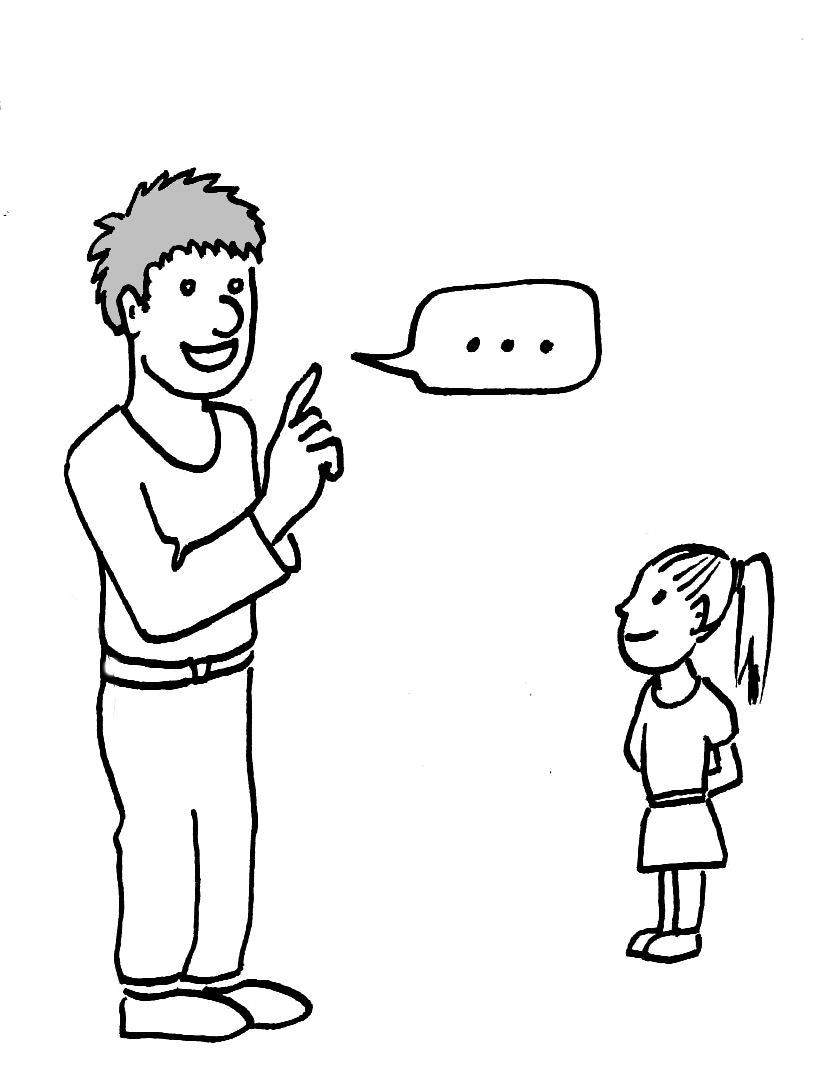 ☼☼☼☼☼TPS=PS=MS=GS=☼Libellé 1Libellé 1Libellé 1Libellé 1Libellé 1Libellé 1Libellé 1Libellé 1Libellé 1Libellé 1Libellé 1Libellé 1Libellé 1Libellé 1Libellé 1Libellé 1Libellé 1Libellé 1Libellé 1Libellé 1LIBELLE 2LIBELLE 2LIBELLE 2LIBELLE 2LIBELLE 2LIBELLE 2LIBELLE 2LIBELLE 2LIBELLE 2LIBELLE 2LIBELLE 2LIBELLE 2LIBELLE 2LIBELLE 2LIBELLE 2LIBELLE 2LIBELLE 2LIBELLE 2LIBELLE 2LIBELLE 2☼☼☼☼☼Libellé 1Libellé 1Libellé 1Libellé 1LIBELLE 2LIBELLE 2LIBELLE 2LIBELLE 2☼  Libellé 1LIBELLE 2Libellé 1Libellé 1Libellé 1Libellé 1LIBELLE 2LIBELLE 2LIBELLE 2LIBELLE 2Libellé 1Libellé 1Libellé 1Libellé 1LIBELLE 2LIBELLE 2LIBELLE 2LIBELLE 2☼